La visite des doudous chez le docteurGrille d’évaluation des actions et verbalisations des élèves     Photographier et/ou filmer les élèvesUtilisation du matériel en autonomie dans le coin poupées Lors de la séance 2, les élèves ont réutilisé le matériel en autonomie dans le coin poupées ainsi qu’à l’accueil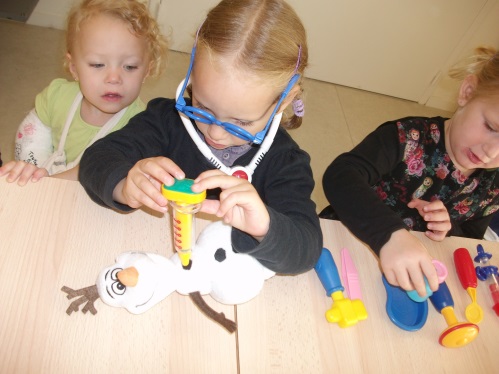 En langage, nous allons travailler sur la visite des doudous chez le docteur afin de découvrir et d’enrichir le vocabulaire sur ce thème.Compétences travaillées :s’exprimer, échanger dans une situation de jeu de langageutiliser le vocabulaire de la toilette quotidiennevocabulaire attendudocteur, salutations (bonjour, merci, au revoir), piqûre, pansements, lunettes, sirop, boutons, soigner, malade…+ les parties du corps à nommer pour les différentes maladiesSéance 1Verbalisation des actions des élèvesBilan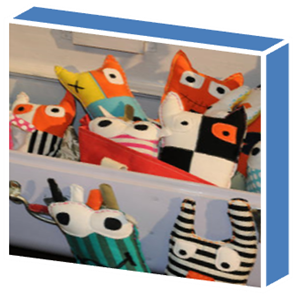 BilanSéance 2Observation des élèves (enseignant en retrait)Verbalisation des actions des élèvesBilan                                                                                                                                                                                                                                 Bilan                                                                                                                                                                                                                                 Séance 3Raconter ce que l’on a faitDécrire les photographies de l’activitéVerbalisation des actions des élèvesBilan                                                                                                                                                                                                                          Bilan                                                                                                                                                                                                                          